HRVATSKI JEZIK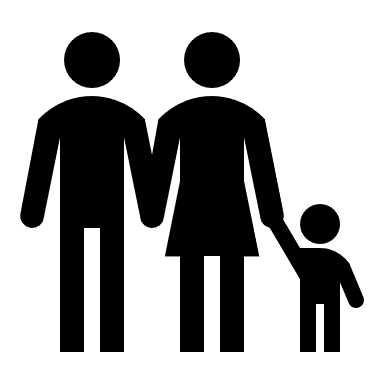 Umanjenice- vježbanjeNajprije se prisjetite što su IMENICE…..pogledajte oko sebe i imenujte bića, stvari i pojave oko sebe…Ponovite što smo učili  prošli tjedan u školi….(zamislite da je došla čarobnica, ….zamahnula čarobnim štapićem i smanjila bića , stvari i pojave koje ste prije imenovali…… imenujte sada sve to umanjeno ….. Te imenice su UMANJENICE.Pročitajte kratku priču o Palčici na 148.stranici te  riješite zadatke na 149. i 150. stranici.Prisjetite se, kojim nastavcima završavaju umanjenice?-IĆ, -ČIĆ, -ČICA, -CA  (Potrebno je paziti na izgovor i pisanje !)U bilježnicu iz HJ zapišite naslov Vježba te u novi red napišite nastavke -ić, -čić i -čica (početak, lijevo na stranici, sredina i kraj lista desno), tako da ćete imati 3 stupca. Zapišite u svaki stupac po 8 umanjenica s tim završetkom.